Returns – How to load back into RoboCribsStep #1 – Log into the Vending EquipmentStep #2 – Select Stock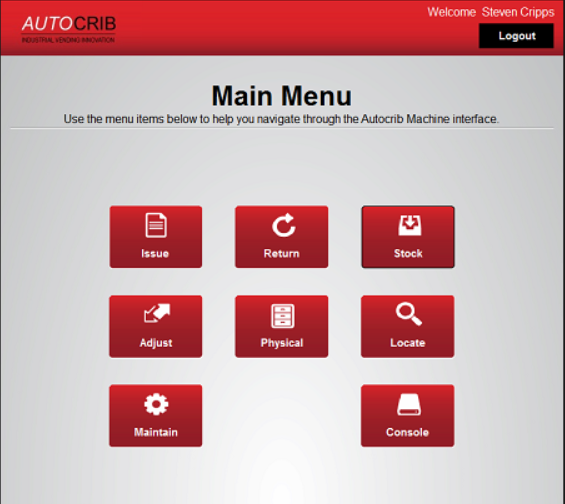 Step #3 – Select Manual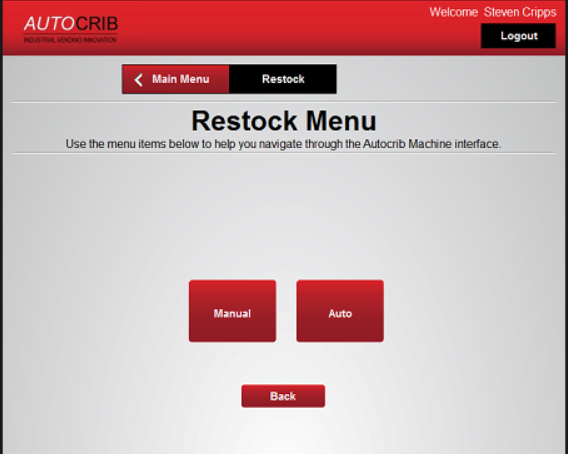 Step #4 – Select Item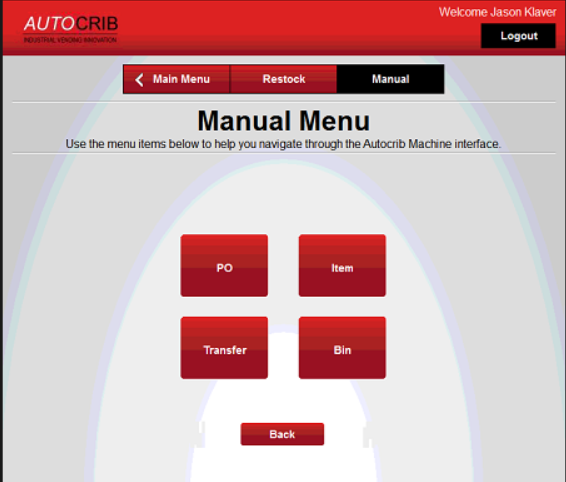 Step #5 – Enter the “Item” into the search field and hit the “Enter” button on the keyboard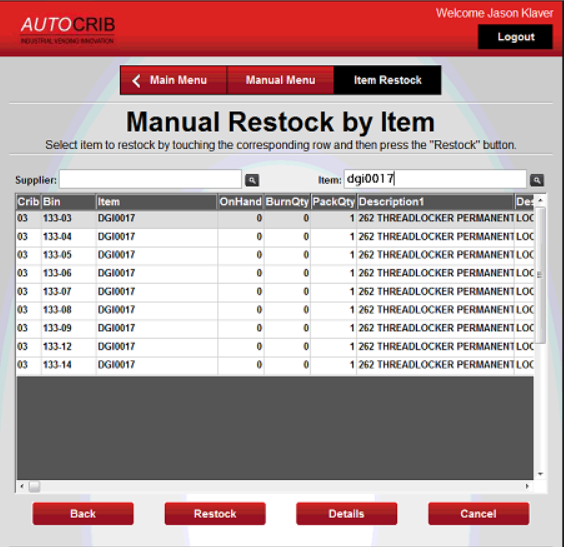 Step #6 – Select one of the itemsStep #7 – Select “Restock”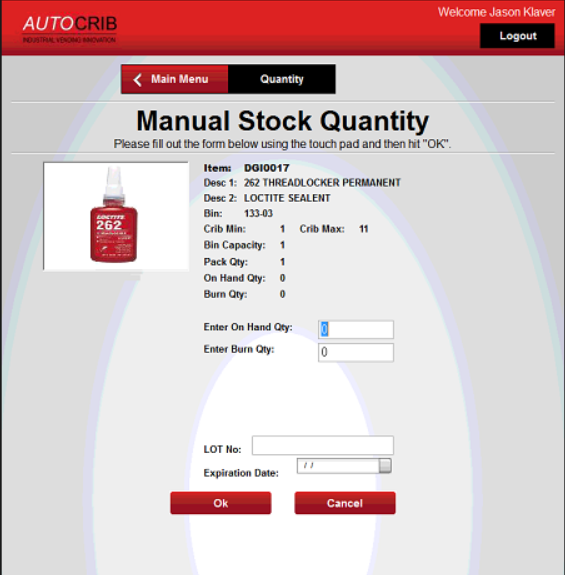 Step #8 – Enter the Qty into the “Burn” fieldIf it is “lot controlled” item, make sure information is enteredStep #9 – Select “OK”Step #10 – Load the item once the door has openedStep #11 – Close doorRepeat steps #5-11 until all items have been put away